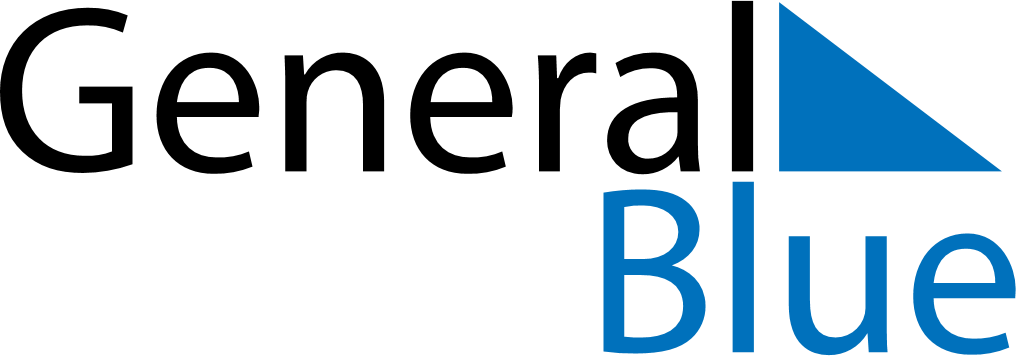 July 2020July 2020July 2020NicaraguaNicaraguaMondayTuesdayWednesdayThursdayFridaySaturdaySunday12345678910111213141516171819Revolution Day202122232425262728293031